Об  итогах  районного конкурсанаучно-исследовательских проектов обучающихся «Мы - интеллектуалы XXI века»                  В целях выявления, развития и поддержки талантливых детей России в области научно-технического творчества, проектной, исследовательской и изобретательской деятельности, а также организации практического участия молодежи в решении социально-экономических проблем страны с 29.11.2022г. по 26.12.2022г проводился  районный конкурс научно-исследовательских проектов обучающихся «Мы - интеллектуалы XXI века».               Было   представлено  7  проектов  из  3 ОУ города и района: МБОУ СОШ №4, МБОУ СОШ №10 ,  МБУ ДО ЦРТДЮ.  Работы рассматривались по номинациям : «Теоретические разработки и модели,  приборы», «Информационные технологии и программирование», «Робототехника и автоматизированные технологии», «Конкурс макетов стендовых моделей»  в двух   возрастных  категориях:  в двух возрастных категориях: 10 - 13 лет, 14 - 18 лет.        По итогам  проведения  конкурса  и на основании решения оргкомитетаПРИКАЗЫВАЮ:1.Признать победителями и наградить Почетными грамотами отдела образования за  высокое  качество выполненных работ:                                                                                                         в номинации  «Робототехника и автоматизированные технологии»1,2  место – не присуждать3 место -  Федоров Матвей, обучающийся МБОУ СОШ № 4, педагог Шашков В.А.3 место -  Коблуков Артур, обучающийся  МБУ ДО ЦРТДЮ,  педагог Шашков В.А.в номинации  «Теоретические разработки и модели»1,2  место – не присуждать3 место -  Павленко Данила, обучающийся МБОУ СОШ № 10, педагог Ярошенко Н.Вв номинации  «Информационные технологии и программирование»1,3 место  - не присуждать2  место  - Гуссер Максимилиан, обучающийся  МБОУ СОШ №4, педагог  Мещерякова Е.В.   в номинации  «Конкурс макетов стендовых моделей»1 место  - Кузнецов Максим, обучающийся  МБУ ДО ЦРТДЮ , педагог Романов А.С.   2,3 место  - не присуждать2.Направить  работы  победителей  районного   конкурса  научно-исследовательских проектов  «Мы - интеллектуалы XXI века»  на областной этап конкурса.3.Руководителям образовательных организаций указать на не достаточно серьезный подход к организации участия обучающихся в районном  конкурсе  научно-исследовательских проектов  «Мы - интеллектуалы XXI века» . Начальник отдела образования                                              А.Ю.Васильева            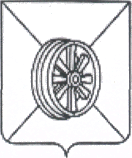 АДМИНИСТРАЦИЯ  ГРЯЗИНСКОГОМУНИЦИПАЛЬНОГО  РАЙОНАОТДЕЛ      ОБРАЗОВАНИЯП Р И К А З 19.01.2023 г.                         №28г.Грязи